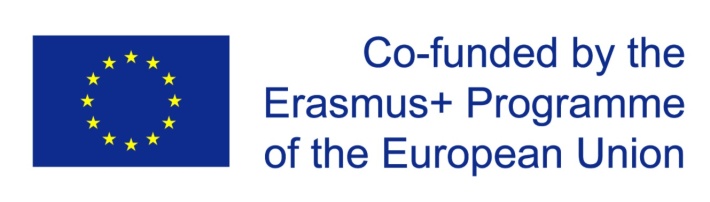 CM#1 Schedule
University College of Cork [UCC] Ireland, February 20 – 23, 2018Tuesday 20.2.2018Wednesday 21.2.2018Thursday 22.2.2018Friday 23.2.2018Chair/ Presenter Content Time KCJV Opening sessionASSET Members Introduction.5 minutes for each ins: The coordinator will present his/her HEI group (+ 3 PP slides), and the HEI's contributions, expectations of the project. 9:00– 11:00 Coffee break 11:00-11:15 KCJV Introduction to ASSET + WEBSITE;  (Objectives, expected outcomes of CM#1) 11:15– 12:30 Lunch break 12:30- 13:30 group work GROUP WORK (4 groups) each accompanied by 1 EU institution  What is formative assessment?  (45 min.)Presentation of the 4 group work (45 min.) 13:30– 15:00 Coffee break 15:00- 15:15Manana Guidelines for the use of the grant+ reporting through the website+ excel report 15:15– 17:00 UCC team Dinner 19:00 Chair/ Presenter Content Time Group 1:UCC presenter (Observing PHDL) Group 2:TU presenter (Observing OFUB )2 parallel workshopsEU partners present in a dynamic way a formative assessment tool that can be used in the project.Two mixed IL+GE groups : Group 1, Group 2Each EU partner will present the same activity twice (one for each group)9:00 - 10:00Group 1:PHDL presenter (Observing UCC) Group 2:OFUB presenter (Observing TU)Continuing…2 parallel workshops10:15 - 11:15Coffee break11:15 - 11:30IL  partners IL Session:  20 min. for each institution Presentation (PP) of learning environment piloted in previous Erasmus+ funded projects + assessment tools 11:30– 13:00 Lunch break 13:00 - 14:00 GE partners GE Session:  20 min. for each institution Presentation (PP) of learning environment piloted in previous Erasmus+ funded projects + assessment tools 14:00 – 15:30 Summary and plans for tomorrow 15:30 – 16:00 LEAD: Tallinn and OFUB  assisted by TSU and GACE All partner HEIs Quality Plan team meeting (1 representative from each HEI)16:00 – 17:30 Free eveningChair/ Presenter Content Time Group 1:TU presenter (Observing PHDL ) Group 2:UCC presenter (Observing OFUB )Continuing…2 parallel learning sessions9:00– 10:00 Coffee break10:00-10:15 Group 1:OFUB presenter (Observing UCC) Group 2:PHDL presenter (Observing TU)Continuing…2 parallel learning sessions10:15– 11:15 KCJV Brainstorming: Themes for workgroup 11:15– 12:30 Lunch 12:30  - 13:00GROUP WORK (4 groups) each accompanied by 1 EU institution  Preparing  a workplan on how to develop/adapt course assessment tools (CATs)13:00– 14:30 Coffee break14:30 - 14:45GROUP WORK (4 groups) each accompanied by 1 EU institution  Continuing  GROUP WORK+ Preparation of presentation for tomorrow’s session   14:45 – 16:00 Summary and plans for tomorrow 16:00 – 16:15 Manana (ISU)For coordinators only: Management: filling out forms.16:15 - 18:00UCC teamDinner Irish pub??20:00Chair/ Presenter Content Time Presentation of the  4 GROUP WORK Presentation of the  4 GROUP WORK + discussion+ delegation of tasks 9:00 – 10:30 KCJV How to continue the group work  by using the website, expected deliverables.10:30 – 11:30 Coffee break 11:30 – 11:45 KCJV Preparation and task delegation towards CM#2 (Setting up programs for Train-the-Trainer workshops, September 2018, PHDL, Linz). 11:45 – 13:00 Lunch break 13:00– 14:00 HAC Dissemination and sustainability plan 14:00– 15:00 KCJV Closing session + evaluation of CM#1 15:00 – 16:00 